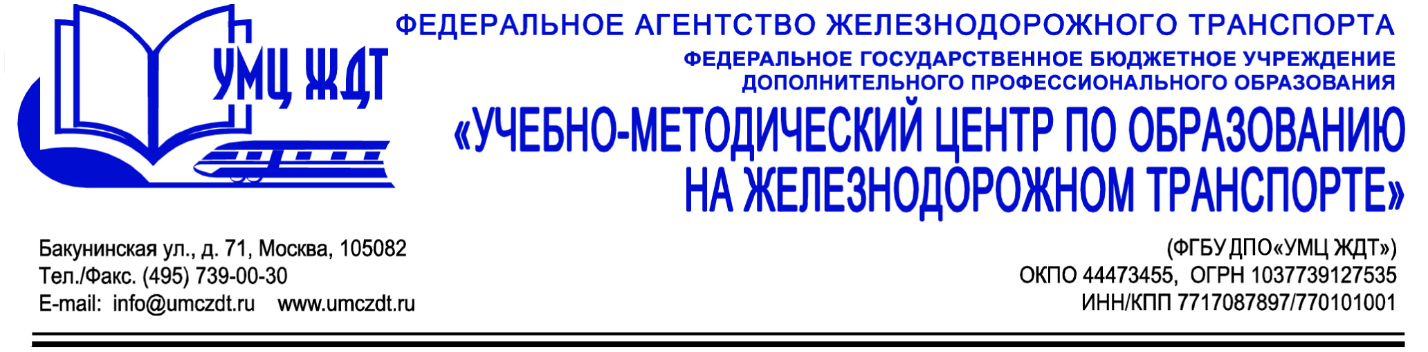 Аннотация дополнительная профессиональная программа (повышение квалификации) Комплексное учебно-методическое обеспечение образовательной программыАдресация программы: преподаватели, методисты, председатели (предметных) цикловых комиссий образовательных организаций СПО, заместители директора по учебной и методической работеКоличество часов: 32 часаФорма обучения: очнаяУД 1. Реализация образовательной программы в соответствии с требованиями действующего законодательства: Общие положения в сфере образования. Система нормативно-правовых актов в сфере образования.Методология, концептуальные основы ФГОС.УД 2. Формирование образовательной программы СПО  с использованием современных методик профессионального обучения:Методологические основы профессионального обучения.Аналитическая деятельность педагога профессиональной школы.УД 3. Организационно-методическое сопровождение образовательного процесса:Освоение технологической компоненты.Практические навыки организации занятий и внеурочных мероприятий.Итоговая аттестация – зачет.По окончании курсов выдается удостоверение о повышении квалификации установленного образца.